Муниципальное общеобразовательное учреждениесредняя общеобразовательная школа № 5  им.63-го Угличского пехотного полкаУгличского муниципального района Ярославской области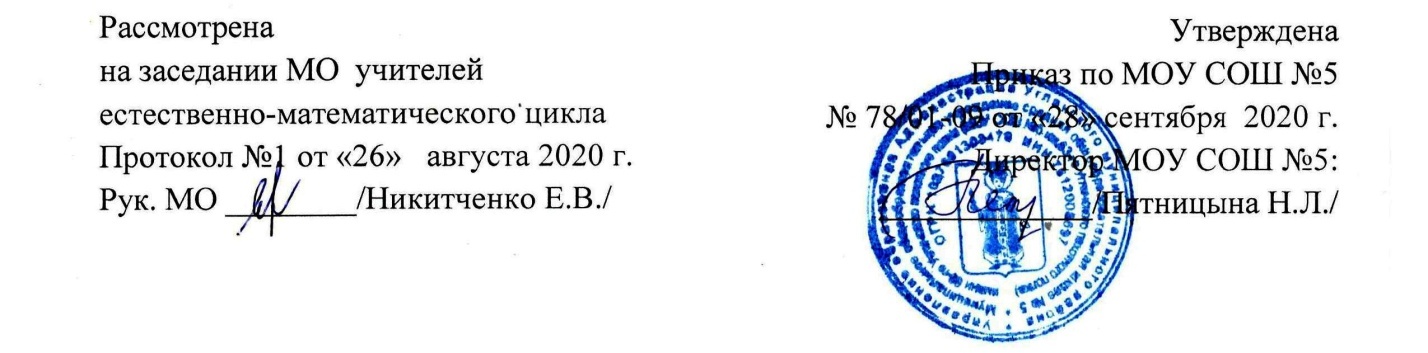 Рабочая программа по экономике.  (профильный уровень)10-11 классы2020/2023 уч. год.Составитель: Патаралов Алексей Владимирович г.Углич 2020 г.Планируемые результаты освоения курса «Экономика».Содержание учебного курса «Экономика».10 класс (68 часов).Тема 1: Введение в экономику: главные вопросы экономики.Различия между макро и микроэкономикой, позитивной и нормативной экономикой, основные методы исследования. Основные потребности и их классификацию. В чем суть проблемы ограниченности ресурсов и ее относительный характер.Тема 2: Экономические системы.Понятие государственной собственности на экономические ресурсы. Особенности планирования экономики. Какое влияние оказал кризис на крушение административно-плановой системы Положительные  отрицательные внешние эффекты, регулирование их государством. Функции рынка. Роль частной собственности в жизни общества, отличия индикативного планирования от директивного, роль цены в развитии рыночной экономики. Тема 3: Как работает рынок.Понятия: спрос и предложение. Формирование рыночных цен. Рыночное равновесие и его нарушение.Тема 4: Мир денег.Формы и функции денег. Роль денег. Факторы формирования величины денежной массы. Причины и виды инфляции.Тема 5: Человек на рынке труда.Экономическая природа рынка труда. Спрос и предложение на рынке труда. Заработная плата. Профсоюзы и трудовые конфликты. Прожиточный минимум. Безработица и ее виды. Государственная политика по борьбе с безработицей.Тема 6: Фирмы и конкуренция.Виды и многообразие фирм. Виды прибыли. Понятие о средних и предельных затратах. Влияние конкуренции на деятельность фирм.Тема 7: Доходы населения.Источник семейных доходов. Инфляция и семейная экономика. Неравенство в благосостоянии. Регулирование доходов населения с помощью налогов. Бедность как экономическая проблема.Тема 8: Экономические задачи государства.Роль государства в экономике. Причины и формы вмешательства государства в экономку. Принципы и методы налогообложения. Государственный бюджет.11 класс (68 часов).Тема 9: Экономическое устройство России.К какой категории относиться экономика России. Особенности российский предприятия. Особенности приватизации. Промышленность России. Сельское хозяйство России. Тема 10: Закономерности спроса и предложения.Особенности формирования спроса. Индивидуальный, рыночный и совокупный спрос и предложение. Эластичность спроса и предложения. Тема 11: Монополия.Экономическая эффективность фирм. Монополизм и рынок. Антимонопольная деятельность государства. Тема 12: Рынки факторов производства.Сбережения и их превращения. Рынок капитала и особенности его развития. Частная собственность и ее экономическое значение. Рынок земли и рынок природных ресурсов. Особенности функционирования рынков факторов производства.Тема 13: Банковская система.Виды и структура банков. Принципы функционирования банковской системы. Принципы кредитования и оборота денежных масс. Центральный банк: его функции и влияние на кредитно-денежную политику государства.Тема 14: Экономический рост.Различия между ростом ВВП, инвестиций и занятости в рамках отдельного циклического подъема и долговременным экономическим ростом; различия между ростом фактического и ростом потенциального ВВП. Различия между абсолютным приростом ВВП и другого макроэкономического показателя; между темпом роста данного показателя и темпом его прироста. Экономическое развитие и цикличность экономического роста. Методы регулирования экономического роста.Тема 15: Экономика мирового хозяйства.Международная торговля и ее влияние на международные отношения. Политика протекционизма. Валютные рынки и конвертация валют. Внешнеторговые экономические связи России. Глобальные экономические проблемы. Взаимосвязь экономики и экологии.Тематическое планирование по экономике Темы исследовательских работ по экономике
Опыт реформирования российской деревни в начале XX века.
Основные тенденции развития экономики отдельных стран (на примере стан Европы или Юга-Востока)
Основы корпоративного управления. Кодекс корпоративного управления
Особенности инфляционных процессов в России в конкретных экономических ситуациях.
Открытость экономики. Свободные экономические зоны. Оффшорные зоны мира.
Оценка инвестиционной привлекательности российских компаний связи
Оценка условий потребительского кредитования физических лиц.
Оценка частных выгод владения пакетом акций
Оценка эффективности наружной рекламы в городе.
Паевые инвестиционные фонды в России как производная западных аналогов.
Перспективы монетарной политики и воздействие ее на денежную массу и экономическую ситуацию.
Перспективы развития общественного транспорта нашего города.
Потребитель на рынке хлебобулочных изделий нашего города.
Потребительские кредиты: кредит на жилье
Правовое обеспечение благотворительной деятельности в РФ.
Правовые и экономические аспекты создания предприятия в современной России.
Предпринимательская деятельность.
Проблема занятости в современной России
Проблемы безработицы в России в начале XX века и в современный период.
Проблемы и перспективы перестройки мировой финансовой системы.
Проблемы и перспективы развития рынка страховых услуг в нашем городе
Проблемы и перспективы развития сетевой экономики.
Проблемы ипотечного рынка в нашем городе
Проблемы кредитных и депозитных операций коммерческих банков в нашей области.
Проблемы международной финансовой системы.
Проблемы организации предпринимательской деятельности школьников.
Проблемы платежного баланса РФ и вступление в ВТО.
Проблемы развития международных экономических связей на местном региональном уровне.
Проблемы фондового рынка в условиях мирового финансового кризиса
Проблемы формирования банковской системы в России.
Проблемы формирования отечественного страхового рынка.
Проблемы, перспективы развития и конкурентоспособности какой- либо отрасли хозяйства России.
Программа антикризисного управления на примере предприятия...
Программа развития малого бизнеса в нашем городе.
Региональные методы внедрения новой системы оплаты труда для бюджетных организаций (на примере конкретного предприятия).Рассмотрена на заседании МОестественно-математических дисциплинпротокол № ____ от _________________рук. МО ____________ Никитченко Е.В.Утверждена Приказ по МОУ СОШ №5№_______ от ___________                           Директор школы  ____________ Пятницына Н.Л.Класс Предметные результаты освоенияМетапредметные результаты10Обучающийся научиться:- формировать системы знаний об экономической сфере в жизни общества как пространстве, в котором осуществляется экономическая деятельность индивидов, семей, отдельных предприятий и государства; - понимать сущности экономических институтов, их роли в социально- экономическом развитии общества;- понимать значения этических норм и нравственных ценностей в экономической деятельности отдельных людей и общества;- владеть навыками поиска актуальной экономической информации в различных источниках, включая Интернет; - уметь анализировать, преобразовывать и использовать экономическую информацию для решения практических задач в учебной деятельности и реальной жизни; - формировать навыки проектной деятельности: уметь разрабатывать и реализовывать проекты экономической и междисциплинарной направленности на основе базовых экономических знаний и ценностных ориентиров; - уметь применять полученные знания и сформированные навыки для эффективного исполнения основных социально-экономических ролей (потребитель, производитель, покупатель, продавец, заемщик, акционер, наемный работник, работодатель, налогоплательщик); - знать особенности современного рынка труда, этику трудовых отношений;- понимать место и роль России в современной мировой экономике;- уметь ориентироваться в текущих экономических событиях, происходящих в России и мире.Обучающийся научиться:- умениям формулировать представления об экономической науке как системе теоретических и прикладных наук, применения экономического анализа для других социальных наук, понимание сущности основных направлений современной экономической мысли; - навыкам самостоятельно определять свою жизненную позицию по реализации поставленных целей, используя правовые знания, подбирать соответствующие правовые документы и на их основе проводить экономический анализ в конкретной жизненной ситуации с целью разрешения имеющихся проблем; - умениям воспринимать и перерабатывать информацию, полученную в процессе изучения общественных наук; - вырабатывать в себе качества гражданина Российской Федерации, воспитанного на ценностях, закрепленных в Конституции Российской Федерации; - генерировать знания о многообразии взглядов различных ученых по вопросам как экономического развития Российской Федерации, так и мирового сообщества; умение применять исторический, социологический, юридический подходы для всестороннего анализа общественных явлений;- развивать личностные, в том числе духовные и физические, качества, обеспечивающие защищенность обучаемого для определения жизненно важных интересов личности в условиях кризисного развития экономики, сокращения природных ресурсов;- формировать систему знаний об экономической жизни общества, определять свое  место и роль в экономическом пространстве.11 Обучающийся научиться:- критически осмысливать актуальную экономическую информацию, поступающую из разных источников, и формулировать на этой основе собственные заключения и оценочные суждения;- анализировать события общественной и политической жизни с экономической точки зрения, используя различные источники информации;- владеть приемами работы с аналитической экономической информацией;- оценивать происходящие события и поведение людей с экономической точки зрения; - использовать приобретенные знания для решения практических задач, основанных на ситуациях, связанных с описанием состояния российской экономики;- анализировать экономическую информацию по заданной теме в источниках различного типа и источниках, созданных в различных знаковых системах (текст, таблица, график, диаграмма, аудиовизуальный ряд и др.); - объективно оценивать и анализировать экономическую информацию по макроэкономике, критически относиться к псевдонаучной информации; - владеть способностью анализировать денежно-кредитную и налогово-бюджетную политику, используемую государством для стабилизации экономики и поддержания устойчивого экономического роста;Обучающийся научиться:- умениям формулировать представления об экономической науке как системе теоретических и прикладных наук, применения экономического анализа для других социальных наук, понимание сущности основных направлений современной экономической мысли; - навыкам самостоятельно определять свою жизненную позицию по реализации поставленных целей, используя правовые знания, подбирать соответствующие правовые документы и на их основе проводить экономический анализ в конкретной жизненной ситуации с целью разрешения имеющихся проблем; - умениям воспринимать и перерабатывать информацию, полученную в процессе изучения общественных наук; - вырабатывать в себе качества гражданина Российской Федерации, воспитанного на ценностях, закрепленных в Конституции Российской Федерации; - генерировать знания о многообразии взглядов различных ученых по вопросам как экономического развития Российской Федерации, так и мирового сообщества; умение применять исторический, социологический, юридический подходы для всестороннего анализа общественных явлений;- развивать личностные, в том числе духовные и физические, качества, обеспечивающие защищенность обучаемого для определения жизненно важных интересов личности в условиях кризисного развития экономики, сокращения природных ресурсов;- формировать систему знаний об экономической жизни общества, определять свое  место и роль в экономическом пространстве.№ п/пНаименование темыКол-во часов№ п/пНаименование темыКол-во часов10 класс10 класс10 класс1Введение в экономику: главные вопросы экономики82Экономические системы83Как работает рынок94Мир денег75Человек на рынке труда126Фирмы и конкуренция67Доходы населения68Экономические задачи государства1211 класс11 класс11 класс9Экономическое устройство России610Закономерности спроса и предложения.1011Монополия.912Рынки факторов производства.913Банковская система.714Экономический рост.915Экономика мирового хозяйства.18